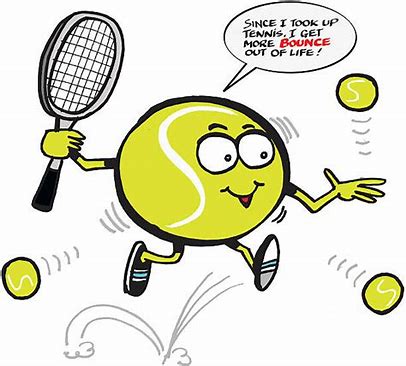 Applications are now welcomed for the 2024 Seniors Tennis GB (STGB) / LTAParticipation grant schemeGrants of up to £400 are available to help run- a recreational competition for seniors aged 30+ using the new ITF World Tennis NumberOR- a ‘let’s start tennis’ scheme aimed at encouraging new players to start playing tennis.The £400 can be used towards trophies, organiser time, marketing etc.  Reasonable entry fees can be charged to generate some money. Must-doSubmit results using LTA Competition Software such as Results Manager so that the resulting World Tennis Number is updated. Submit a report describing the activity, numbers, what worked and what improvements could be made.Schemes must be sustainable – for example showing this is the first of what you hope to be a number of events and communications.NB priority will be given to first time applicants. Use this link to apply:https://fs18.formsite.com/ltaadmin/sk1j27flaa/indexAll marketing and communications material must use the STGB and LTA logos. Application deadline is Wednesday 1st May 2024.Any questions? Contact Anne Clark ( annejclark57@gmail.com )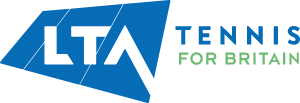 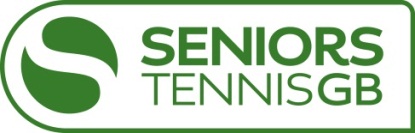 